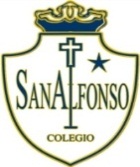 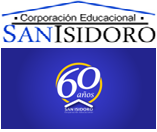 GUÍAS DE APRENDIZAJES REMOTONIVEL:PRIMERO MEDIOLengua y literatura (Prof. Eugenia Lazcano): Desarrollar una guía de ejercicios, donde se incorpora además el contenido de género narrativo) dudas comunicarse por correo electrónico a elazcano0207@gmail.comInglés (Prof. Guillermo Ordenes): Realizar guía de profesiones u oficios.Matemática: Resolver guía de operatorias en conjuntos numéricos.Historia (Prof. Valeria González) Construya la línea de tiempo de la historia de Chile, considerando todos los periodos vistos en clase (precolombino, descubrimiento, conquista, colonia, independencia, organización de la república, república conservadora, república liberal, república parlamentaria, república presidencial, dictadura, democracia) e indique 3 acontecimientos relevantes en cada periodo.El formato es libre, pero se sugiere pegar hojas horizontales por un tema de espacio de la      línea de tiempo. Cualquier duda al whatsapp +56989875822.Física (Prof. Virginia Castero): Completar guía de trabajo Parámetros cuantitativos de las ondas.Fenómenos de una onda.Química (Prof. Virginia Castero): Completar guía de trabajoElementos químicos (fichas)Reacciones y ecuaciones químicasBiología (Prof. Virginia Castero): Completar guía de trabajoFósiles y evoluciónEducación Física (Prof. Felipe Yáñez) Elaborar una carpeta de investigación sobre El Acondicionamiento físico, debe presentarla de manera escrita en hojas de oficio cuadriculadas.Contenido de la carpeta.Debe contener:imágenes Explicación de cinco ejercicios para mejorar la resistencia cardiovascular.Explicación de cinco ejercicios para mejorar fuerza muscular.Explicación de cinco ejercicios para mejorar flexibilidad. Explicación de cinco ejercicios para mejorar velocidad.Tecnología (Prof. Cristian Vásquez) Desarrollar guía de objetos tecnológicos avanzados.Artes Visuales (Prof. Cristian Vásquez) Investigar a través de internet videos de procedimiento de xilografías para interiorizarse  con la técnica. Luego el estudiante debe desarrollar un diseño a elección en hoja de block considerando:           - Paisajes,  animales, rostros etc.            -Con lápiz grafito del n2 diseñarán bosquejo.            -Hoja de Block  Grande.           - Márgenes;  la hoja se trabajará de forma horizontal margen de 2cm lado izquierdo,      derecho y parte inferior y de 3 cm parte superior.          -Recuerda utilizar lápiz pasta negro para dar fin al diseño sobre marcando el lápiz grafito.